ONAY  Dicle Üniversitesi Sağlık Bilimleri Enstitüsü …………………....... Anabilim Dalı Doktora öğrencisi ............................…………………………………..’nın hazırladığı “……………………………………………………………………………………….” başlıklı tez Dicle Üniversitesi Lisansüstü Eğitim - Öğretim ve Sınav Yönetmeliğinin ilgili maddeleri uyarınca kapsam ve bilimsel kalite yönünden değerlendirilerek Doktora Tezi olarak kabul edilmiştir.Tarih: …./…/20..Danışman           ...............................      _____________________              Jüri Üyeleri                                                                                                     İmzaJüri Başkanı       ...............................      _____________________               Üye                    ...............................      _____________________ Üye                    ...............................      _____________________Üye                    ...............................      _____________________Üye                    ...............................      _____________________Bu tez Dicle Üniversitesi Sağlık Bilimleri Enstitüsü Yönetim Kurulu’nun …./…/20.. tarih ve .………....................... sayılı kararıyla onaylanmıştır. …../…../………Prof. Dr. Mahmut BALKANDicle ÜniversitesiSağlık Bilimleri Enstitüsü Müdürü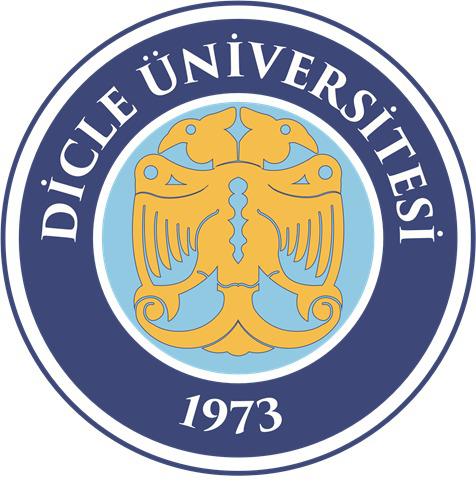                  TÜRKİYE CUMHURİYETİ                     DİCLE ÜNİVERSİTESİ          SAĞLIK BİLİMLERİ ENSTİTÜSÜ